Temat dnia: Nieznajome zwierzęCele ogólne:Poznanie emocji- strachKształtowanie umiejętności wypowiadania się na temat swoich uczućCoś nowego- proszę, byście Państwo przeczytali dzieciom tekst wiersza. Następnym zadaniem dzieci jest opowiedzenie na zawarte pod tekstem pytania.Coś nowego Dominika NiemiecNigdy tam nie byłem.Ogarnia mnie trwoga.Ze strachu nawet trzęsie mi się noga.Nie robiłem tego. To coś nowego,Zwyczajnie się boję.Przyznaję ci się, kolego.Tak już bywa, Że to co znaneZ odwagąCzęsto bywa związane.A gdy coś nowe,Zupełnie obce mi,Strach mnie dopada,Odwaga czmycha za drzwi.Pytania:Co czuł bohater wiersza?Czego się bał?Czego mógł się bać?Czy czuliście kiedyś strach przed czymś nieznanym? Zburzymy wieżę- zabawa ruchowa z elementami rzutu. Proszę w widocznym dla dziecka miejscu ustawić pojemniej np. kosz na śmieci, pojemniej na zabawki. Zadaniem dzieci jest uformowanie z arkusza papieru np. gazety, papierowej kuli. Następnie, wyznaczcie Państwo punkt oddalony od pojemnika (ok. 1.5 m.) i prosicie, by dziecko na nim stanęło. Kolejnym zadaniem dziecka jest trafienie kulą do celu. Przy każdym rzucie dziecko wypowiedzieć powinno coś, czego się boi. Zabawa pozwala poznać lęki dziecka oraz jest wspaniałym początkiem do rozmowy. Dopasuj emocje- zadaniem dzieci jest próba dopasowania obrazków ukazujących emocje. Wspomóżcie Państwo dzieci w rozwiązaniu tego zadania. Jest ono trudne, ale z pewnością ułatwi rozmowę z dzieckiem o jego uczuciach.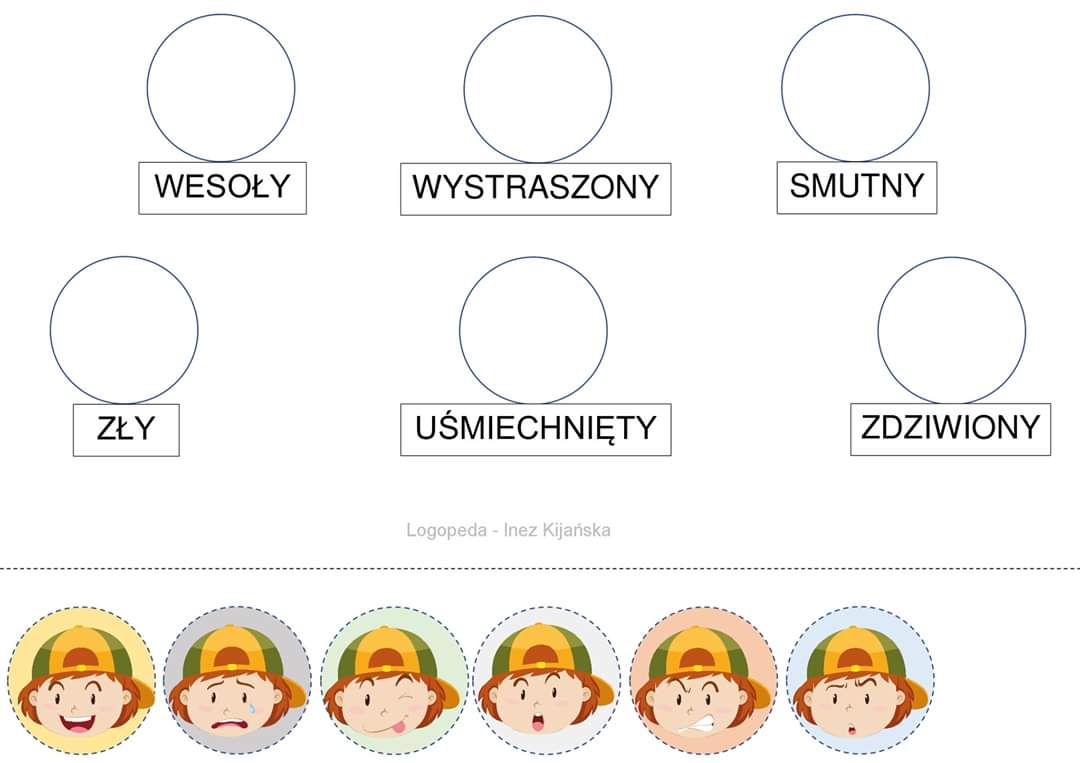 